Opieka w zagrodzie  – gospodarstwa opiekuńcze w woj. kujawsko-pomorskim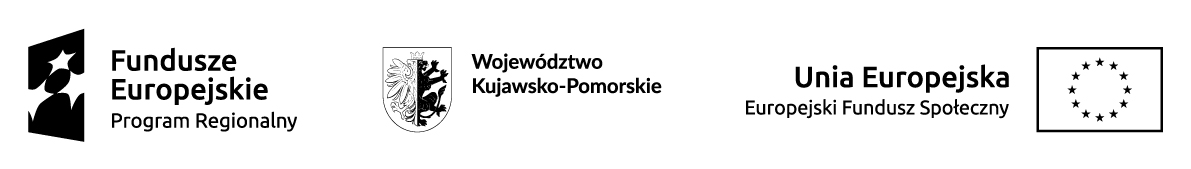 FORMULARZ ZGŁOSZENIOWYWOLONTARIUSZDane wolontariusza:Imię i nazwisko ………………………………………….………………………………………………Telefon ……………………………………………………	E-mail ……………………………………………………………………Kurs opiekuna: ukończony kurs opieki nad osobą starszą i niepełnosprawnąbrak ukończonego kursu opieki nad osobą starszą i niepełnosprawnąInne kwalifikacje i doświadczenie związane z opieką ……………………………………………………………………………………………………………………………………………………………………………………………………………………………………………………………………………………………………………………………………………………………………………………………………………………………………………………………………………………………………………………………………………………………………………………………………………………………………………………………………………………………………………………Doświadczenie związane z gospodarstwem rolnym ………………………………………………………………………………………………………………………………………………………………………………………………………………………………………………………………………………………………………………………………………………………………………………………………………………………………………………………………………………………………………………………………………………………………………………………………………………………………………………………………………………………………………………………Motywacja do pracy w projekcie ………………………………………………………………………………………………………………………………………………………………………………………………………………………………………………………………………………………………………………………………………………………………………………………………………………………………………………………………………………………………………………………………………………………………………………………………………………………………………………………………………………………………………………………………………………Zgodnie z art. 13 rozporządzenia Parlamentu Europejskiego i Rady (UE) 2016/679 z dnia 27 kwietnia 2016 r. w sprawie ochrony osób fizycznych w związku z przetwarzaniem danych osobowych i w sprawie swobodnego przepływu takich danych oraz uchylenia dyrektywy 95/46/WE (ogólne rozporządzenie o ochronie danych) (Dz.Urz.UE.L Nr 119, str. 1) wyrażam zgodę na przetwarzanie moich danych osobowych przez Kujawsko-Pomorski Ośrodek Doradztwa Rolniczego w Minikowie w celu realizacji projektu „Opieka w zagrodzie – gospodarstwa opiekuńcze w woj. kujawsko-pomorskim”.……….………………………………………………data, podpis1)Oświadczam, że powyższe dane, informacje i deklaracje są zgodne ze stanem faktycznym co potwierdzam własnoręcznym podpisem.……….………………………………………………data, podpis1)1)Podpis oznacza potwierdzenie zapoznania się z regulaminem dodatkowej rekrutacji oraz uczestnictwa w projekcie, a także akceptację jego postanowień.